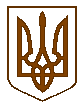 БУЧАНСЬКА     МІСЬКА      РАДАКИЇВСЬКОЇ ОБЛАСТІСОРОКОВА   СЕСІЯ    СЬОМОГО    СКЛИКАННЯР  І   Ш   Е   Н   Н   Я« 31 »  травня   2018 р. 	          	                                                                       № 2012-40-VIIПро внесення змін до рішення №1640-36-VIIвід 21.12.17 «Про затвердження плану діяльності з підготовки проектів регуляторних актів у сфері господарської діяльності в м. Буча на 2018 рік та плану-графіку проведення заходів з відстеження результативності прийнятих регуляторних актів в м. Буча на 2018 рік»	Відповідно до Закону України «Про засади державної регуляторної політики у сфері господарської діяльності», пункту 7 частини 1 статті 26 Закону України «Про місцеве самоврядування в Україні» міська рада ВИРІШИЛА:Внести зміни до плану діяльності з підготовки проектів регуляторних актів у сфері господарської діяльності в м. Буча на 2018 рік, а саме додати пункт 10, 11, 12 (додаток 1);Внести зміни до плану-графіку проведення заходів з відстеження результативності прийнятих регуляторних актів в м. Буча на 2018 рік, а саме додати пункт 7, 8, 9 (додаток 2).3.   Контроль за виконанням даного рішення покласти на постійну комісію з питань соціально-економічного розвитку, підприємництва, житлово-комунального господарства, бюджету, фінансів та інвестування.Міський голова									А.П.ФедорукДодаток 1 До рішення Бучанської міської ради№ 2012-40-VII  від 31.05.2018Секретар ради                                                                                                     В.П. ОлексюкДодаток 2 До рішення Бучанської міської ради№ 2012-40-VII  від 31.05.2018Секретар ради                                                                                                     В.П. Олексюк10Проект рішення Бучанської міської ради «Про встановлення ставок транспортного податку на території міста Буча на 2019 рік»Забезпечення наповнення місцевого бюджету,  приведення у відповідність до законодавстваІІ квартал2018 рокуВідділ економіки, фінансове управління11Проект рішення Бучанської міської ради «Про встановлення ставок єдиного податку на території міста Буча на 2019 рік»Забезпечення наповнення місцевого бюджету,  приведення у відповідність до законодавстваІІ квартал2018 рокуВідділ економіки, фінансове управління12Проект рішення Бучанської міської ради «Про встановлення ставок туристичного збору на території міста Буча на 2019 рік»Забезпечення наповнення місцевого бюджету,  приведення у відповідність до законодавстваІІ квартал2018 рокуВідділ економіки, фінансове управління7Проект рішення Бучанської міської ради «Про встановлення ставок транспортного податку на території міста Буча на 2019 рік»ПроектбазовеІІ квартал 2018 рокустатистичний8Проект рішення Бучанської міської ради «Про встановлення ставок єдиного податку на території міста Буча на 2019 рік»ПроектбазовеІІ квартал 2018 рокустатистичний9Проект рішення Бучанської міської ради «Про встановлення ставок туристичного збору на території міста Буча на 2019 рік»ПроектбазовеІІ квартал 2018 рокустатистичний